中国美术学院2018级本科新生入校学工（团委）事宜的通知欢迎你成为中国美术学院的一员。这是一份关于入学时和入学后的学工（团委）事宜安排的通知，请你一定仔细阅读。——畅通“绿色通道”。为确保每一位同学不因家庭经济困难而失学，学校专门设立“绿色通道”，帮助有经济压力的同学顺利入学。从今年开始，学校开通了网上“绿色通道”，通过“中国美术学院新生自助服务网”，可上网递交申请。学校还为经“绿色通道”入校的新生准备了“新生大礼包”，包括励志书籍、生活用品、就读期间平安保险、军训服装餐费补贴等，新生报到当日，凭录取通知书到象山山北生活区“绿色通道”服务点领取。——了解资助政策。在校期间，每一位家庭经济困难同学都能享受到国家、学校的资助政策，帮助学子们顺利完成学业。如果你需要在校期间享受这些资助，请登录“中国美术学院学工在线（xgzx.caa.edu.cn/）”——“资料下载”栏目获取《资助手册》，里面包含了国家的一系列资助政策，请你仔细阅读、了解，并认真填写《高等学校学生及家庭情况调查表》，按要求确认盖章，报到后交至所在教学单位，经学校认定后方能享受相应资助。——《学生手册》知识测试。《学生手册》收录了国家和学校在大学生学业发展、日常管理、校园生活、安全保障等方面的政策办法，为了督促每位新生认真学习《学生手册》，学校将开展《学生手册》知识测试。请登录“中国美术学院学工在线（xgzx.caa.edu.cn/）”——“资料下载”栏目，获取《学生手册》（2018-2019版）。进入“中国美术学院新生注册服务网（newstudent.caa.edu.cn）”进行网上注册时，即将跳出测试页面，成绩达到90分后方能进入注册系统。——新生军训及入学教育。学校将于9月4日（周二）——9月14日（周五）期间开展新生军训及入学教育。接受国防教育、参加军事训练是每一位大学生的必修课，希望大家认真重视，通过军训强健体魄，磨练意志。期间，学校还将开展“光荣与使命”新生入学教育，邀请学校知名教授、导师为大家上好“进校后的第一课”。（专升本学生不参加新生军训）——了解应征入伍政策。2017年，习总书记给南开大学入伍大学生的回信中，勉励大学生把热血挥洒在实现强军梦想的伟大实践之中，在军队这个大舞台上施展才华，在军营这个大熔炉里淬炼成钢，书写绚烂、无悔的青春篇章。为解决青年人应征入伍的后顾之忧，国家、学校为应征入伍学生在资助、升学、就业等方面提供了多项优惠政策。如果你有一个绿色的军营梦，如果你想了解更多入伍政策，请登录登录“中国美术学院学工在线（xgzx.caa.edu.cn/）”——“资料下载”栏目，获取中国美术学院大学生应征入伍政策介绍资料。在校期间，学校还会通过“中国美术学院学生处”微信平台实时发布各类思政教育、奖助申请、日常管理等信息，请你及时关注。                                            中国美术学院学生处                                              2018年7月15日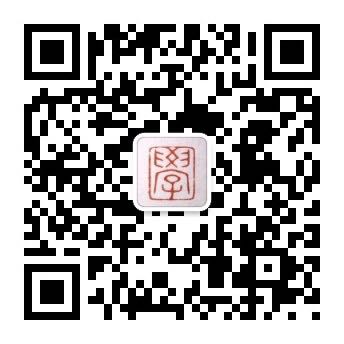 